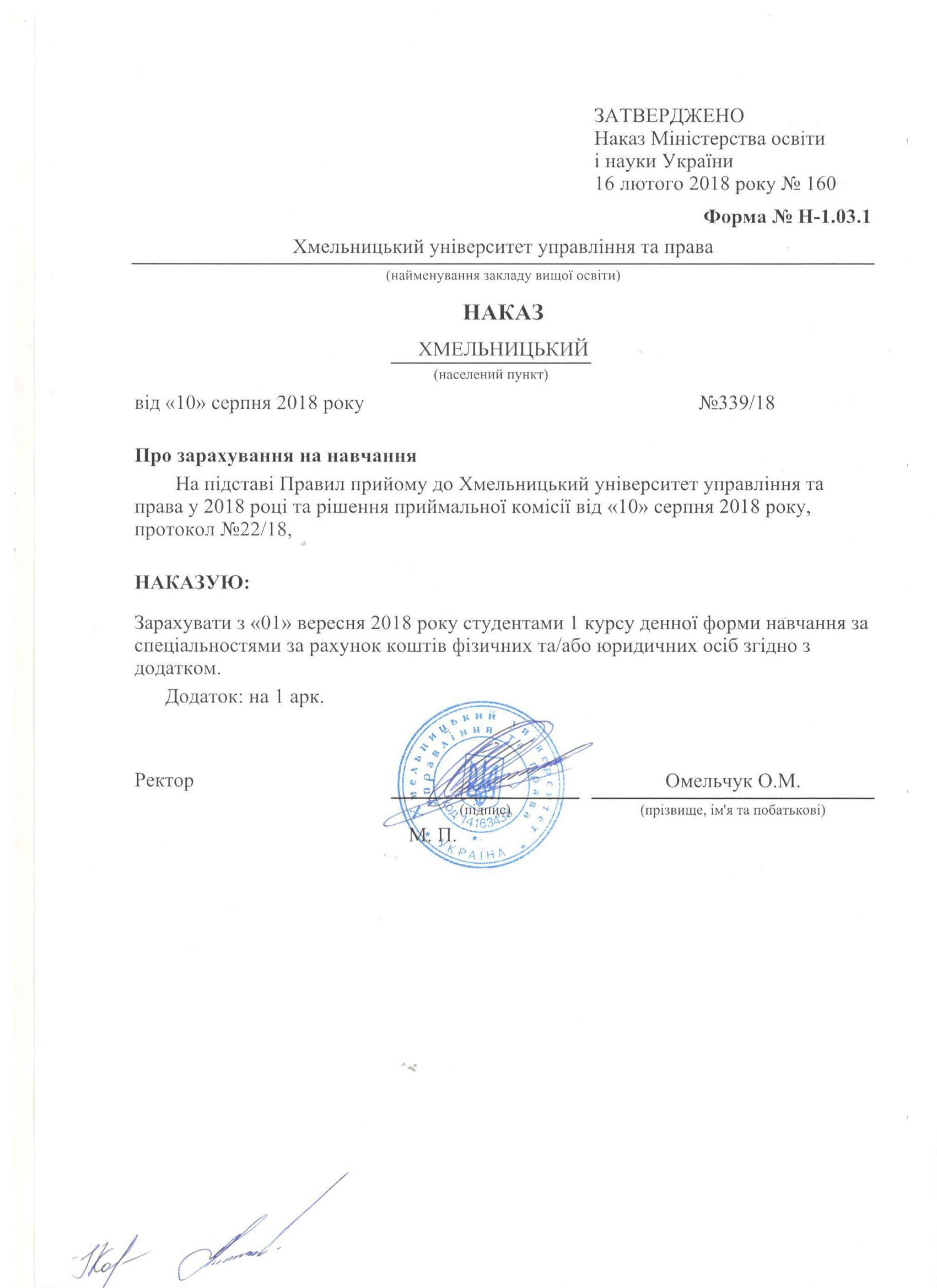 Додаток до наказу про зарахування на навчанняДодаток до наказу про зарахування на навчанняДодаток до наказу про зарахування на навчанняДодаток до наказу про зарахування на навчанняДодаток до наказу про зарахування на навчанняДодаток до наказу про зарахування на навчанняДодаток до наказу про зарахування на навчанняДодаток до наказу про зарахування на навчанняМіністерство освіти і науки УкраїниМіністерство освіти і науки УкраїниМіністерство освіти і науки УкраїниМіністерство освіти і науки УкраїниХмельницький університет управління та праваДодаток до наказу від «10»  серпня 2018 року 
№ 339/18Додаток до наказу від «10»  серпня 2018 року 
№ 339/18Додаток до наказу від «10»  серпня 2018 року 
№ 339/18072 Фінанси, банківська справа та страхування072 Фінанси, банківська справа та страхуванняКомунальнаКомунальнаБакалаврДеннарахунок коштів фізичних та/або юридичних осібрахунок коштів фізичних та/або юридичних осіб№ заяви в ЄДЕБОпрізвищеім'япо батьковіномер, серія, дата видачі та тип документа про освітній (освітньо-кваліфікаційний) рівень/ступінь, на основі якого відбувається вступномери сертифікатів ЗНОназва спеціалізацій, освітніх програм, нозологій, мов, музичних інструментів тощо в межах спеціальностіконкурсний бал3951974ВакулякДіанаВалеріївна50136754 XM 23.06.2018 Атестат про повну загальну середню освіту0180355072 Фінанси, банківська справа та страхування148,464249675КовальовВадимСергійович50137904 XM 23.06.2018 Атестат про повну загальну середню освіту0075678072 Фінанси, банківська справа та страхування148,6163915687МазурМарінаВалеріївна50136316 XM 23.06.2018 Атестат про повну загальну середню освіту0228448072 Фінанси, банківська справа та страхування144,9244157109МузичукВітаАндріївна50136264 XM 24.06.2018 Атестат про повну загальну середню освіту0170769072 Фінанси, банківська справа та страхування154,3364343220СиницяМаринаВолодимирівна50139236 XM 24.06.2018 Атестат про повну загальну середню освіту0060267072 Фінанси, банківська справа та страхування151,27